If your access has expired, you can use these instructions to purchase additional access. From your Student Account Home, click Add Class.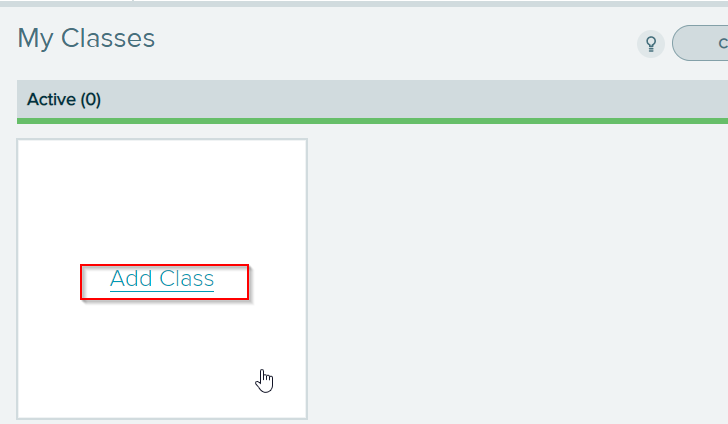 Enter the 10-character course code for your placement cohort. Click Continue. 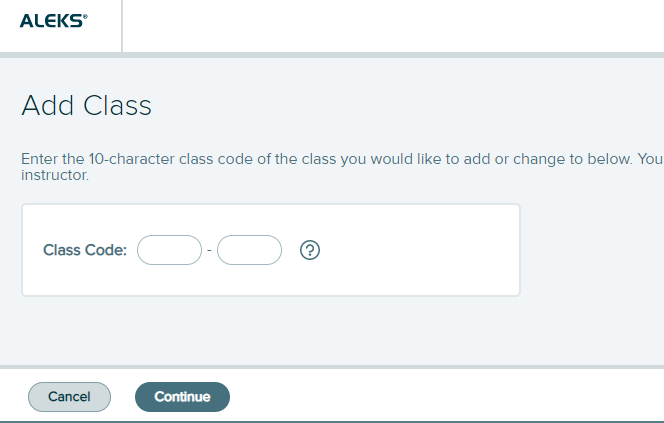 Verify the placement cohort information. Click Confirm.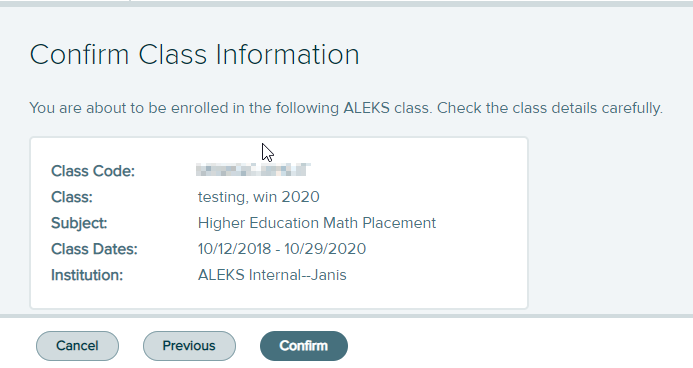 Click on No, I need to purchase an access code. Click Continue.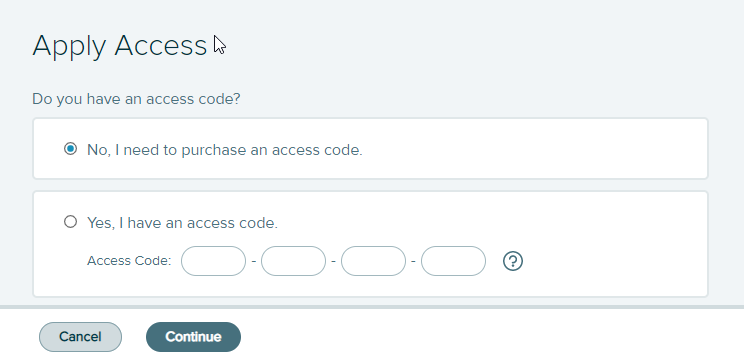 Enter your information. Click Review Order. 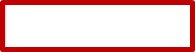 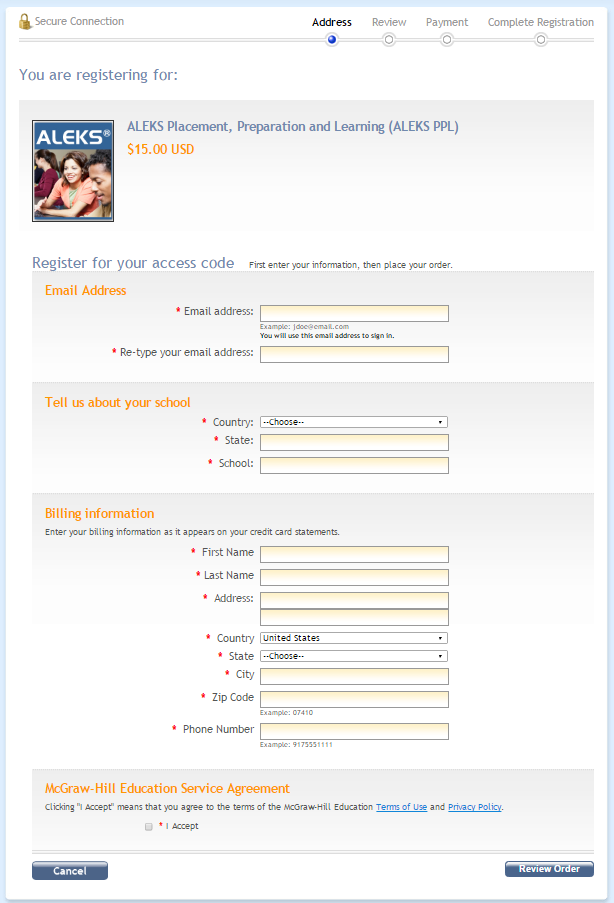 Confirm your order details are correct. Click Payment. 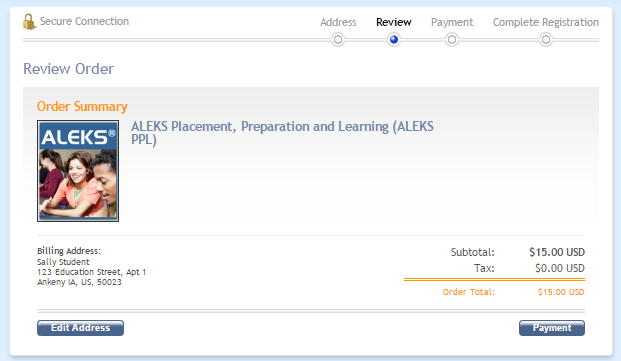 Enter credit card information, click on Place My Order.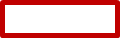 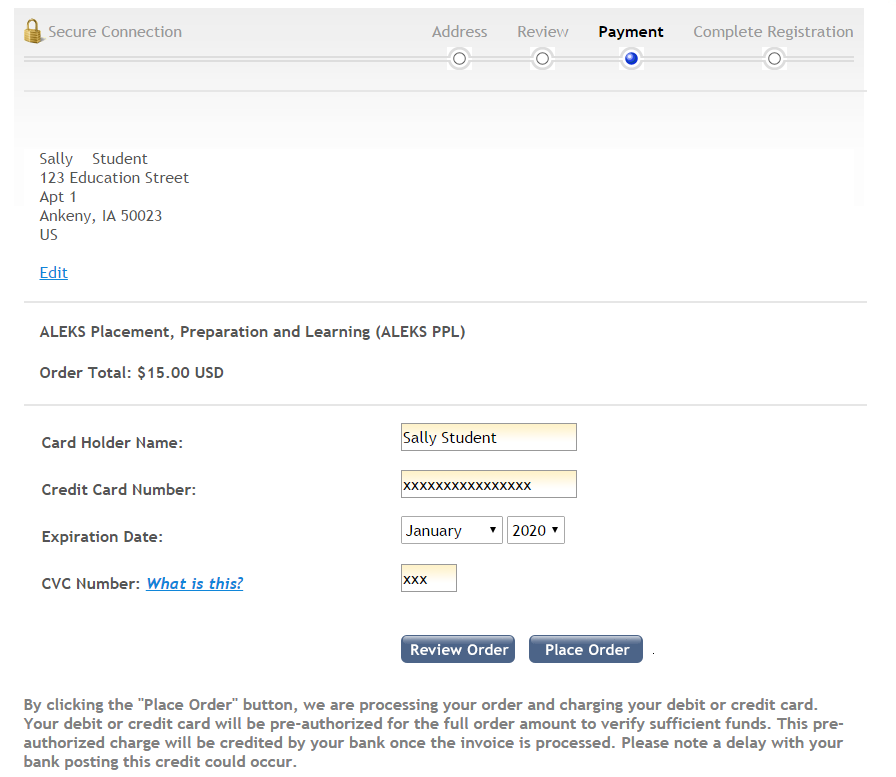 IMPORTANT: Click on Complete Registration to complete your purchase.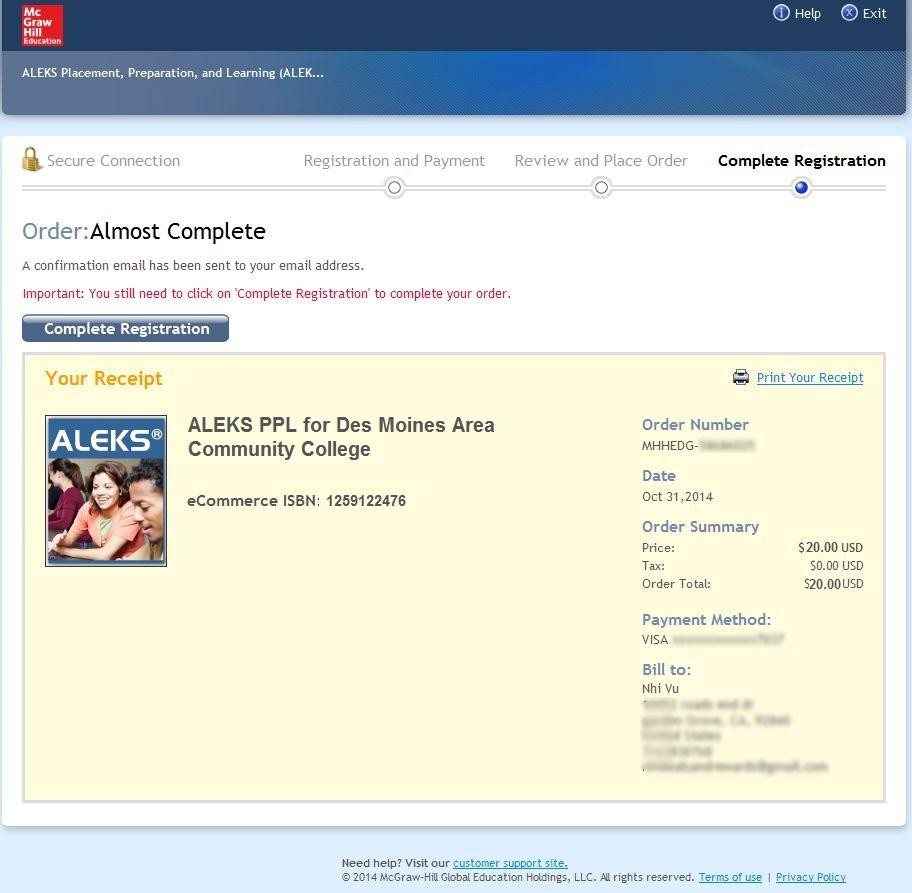 Click on CONTINUE SIGN UP to register your access code. 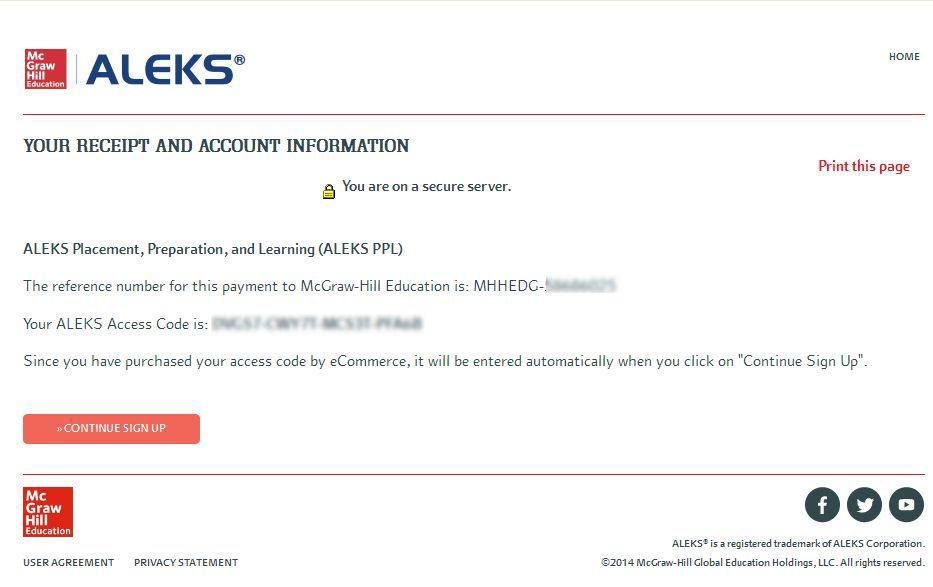 Click CONTINUE TO YOUR ALEKS CLASS. You will now be brought to your student account. 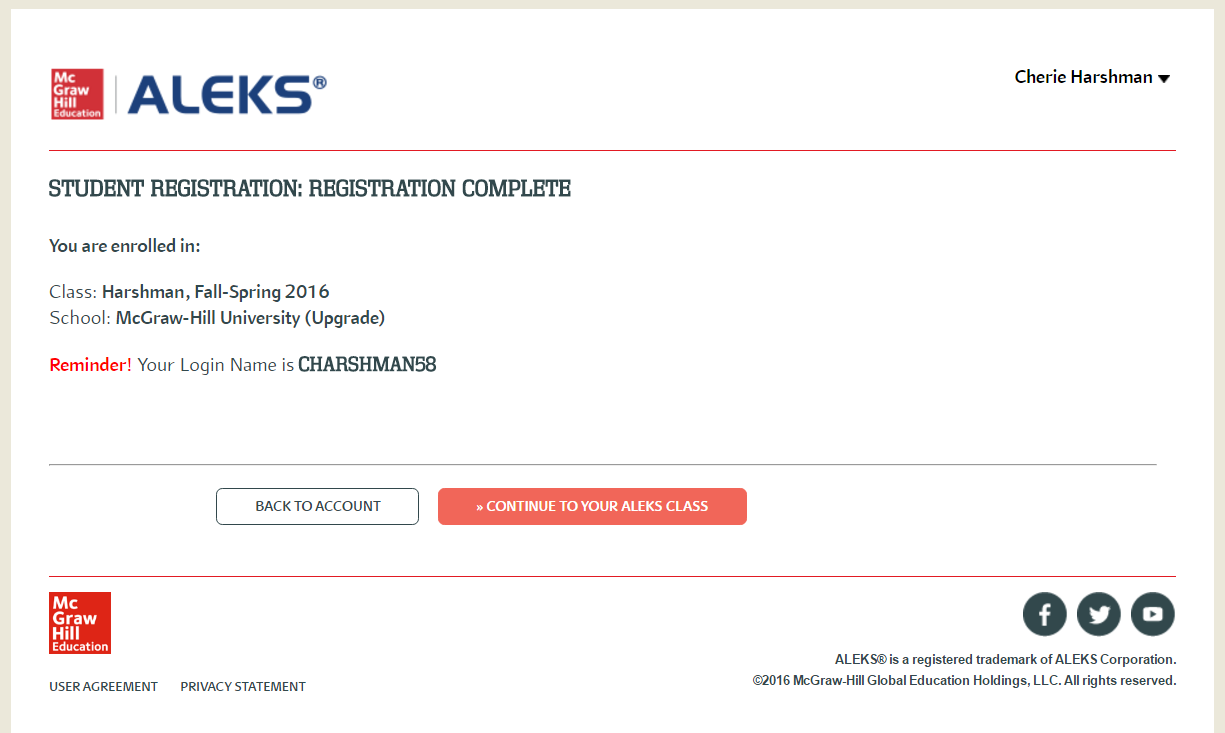 Where can I get help with ALEKS?http://www.aleks.com/faqs/technicalhttp://support.aleks.com/assess_placement Purchasing a New SubscriptionTechnical Support